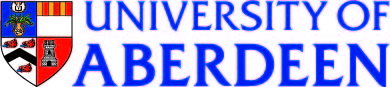 Summer School ApplicationSunday 30 July to Sunday 13 August 2017Please complete all sections of the application form 
otherwise we may be unable to process your application.PERSONAL DETAILSPERSONAL DETAILSPERSONAL DETAILSPERSONAL DETAILSFamily Name:Title: Miss  Mrs  Mr  OtherTitle: Miss  Mrs  Mr  OtherTitle: Miss  Mrs  Mr  OtherOther Name (s):Date of birth: (dd/mm/yyyy)Date of birth: (dd/mm/yyyy)Age: Passport number:Nationality:Country of birth:Home address of applicant:Home address of applicant:Home address of applicant:Home address of applicant:Postcode:Postcode:Country:Country:Telephone:Telephone:Email address:Email address:Do you have a disability / special needs?   Yes   No If yes, please attach details. Such details will only be disclosed to those having legitimate need to see them.Do you have a disability / special needs?   Yes   No If yes, please attach details. Such details will only be disclosed to those having legitimate need to see them.Do you have a disability / special needs?   Yes   No If yes, please attach details. Such details will only be disclosed to those having legitimate need to see them.Do you have a disability / special needs?   Yes   No If yes, please attach details. Such details will only be disclosed to those having legitimate need to see them.COURSE OPTIONSWhich one of these three disciplines would you like to learn more about?Medical and Nutrition Sciences Language Culture and Communication The Scottish Economy COURSE FEESCOURSE FEESPartner institutions  £1200 Fees include:Self-catered accommodation for 14 nightsAll tuition feesExcursions and social programmeAirport pick-ups (conditions apply)Other institutions £1400 Fees include:Self-catered accommodation for 14 nightsAll tuition feesExcursions and social programmeAirport pick-ups (conditions apply)PAYMENT DETAILSPAYMENT DETAILSA deposit of £400 is required to secure your place and receive a formal offer. Please indicate how you have paid and send evidence with your application.A deposit of £400 is required to secure your place and receive a formal offer. Please indicate how you have paid and send evidence with your application.Methods of deposit payment:  CREDIT/DEBIT CARD Payment by credit card/paypal can be made through our on-line store using this link : https://www.store.abdn.ac.uk/ (Short Courses, Language Centre, Daytime)  BANK TRANSFER   Account Name :  University of AberdeenSORT CODE:  80-05-14ADDRESS:   Bank of Scotland, Queens Cross Branch, 39, Albyn Place, Aberdeen AB10 1YNACCOUNT NUMBER:   00841624  IBAN GB44BOFS80051400841624Swift bic BOFSGB21353Methods of balance payment:  ON-LINE STORE (as above)  BANK TRANSFER   Please add £20 to cover administration costs (£820 for partner institutions or £1020 other institutions)  CHEQUE OR BANK DRAFT made payable to the University of AberdeenTERMS AND CONDITIONSTERMS AND CONDITIONSI understand that:The deposit is non-refundable except where a student’s visa has been refused and a copy of the visa refusal letter has been submitted in evidence. I understand that:If I choose not to start the course for any reason, the deposit will be retained in full.I understand that:I have to pay my course fees in full either in advance or in the first week of the course.I understand that:I understand that the Language Centre takes no responsibility for students’ welfare outside class hours and does not in any way act as a guardian.By submitting this application you are verifying that the information you have given is correct and that you accept our terms and conditions as outlined above.Date: Please email your completed application form and supporting documents (deposit evidence and passport)  to: zhongnan@ibc.scnu.edu.cnBy submitting this application you are verifying that the information you have given is correct and that you accept our terms and conditions as outlined above.Date: Please email your completed application form and supporting documents (deposit evidence and passport)  to: zhongnan@ibc.scnu.edu.cn